									Date  06/03/2019									Place  Annaba-AlgeriaCover LetterFromDjelloul MESSADI, Laboratory of Environmental and Food Safety, Department of chemistry, Badji Mokhtar Annaba University, PB12, 23000, Annaba. Algeria.To The Managing EditorJ. Serb. Chem. Soc.Sir,I as a corresponding author, submit the manuscript entitled: “Quantitative structure-property relationship studies for prediction vapor pressure of Volatile Organic Compounds ” for publication in Journal of the Serbian Chemical Society. This manuscript has not been published or considered for publication by any other journal or elsewhere. Kindly consider the manuscript for publication in your journal. I suggest the following reviewers for peer-reviewing process.Jungkon Kim, Institute of Health and Environment, Department of Environmental Health, The Graduate School of Public Health, Seoul National University 599 Gwanak-ro, Gwanak-gu, Seoul 151-742, KoreaE-mail: Koguma74@gmail.comDal Santo, Vladimiro, ISTM-CNR, Via Golgi, 19 20133 Milano, ITALY E-mail: v.dalsanto@istm.cnr.itParviz  Aberoomand azar, Department of Chemistry, Faculty of Basic Sciences, Science and Research Branch | SRBIAU, Islamic Azad University, Tehran.E-mail: parvizaberoomand@gmail.comMehdi  Nekoei, Department of Chemistry, Faculty of Basic Sciences, Science and Research Branch | SRBIAU, Islamic Azad University, Tehran. E-mail: m_nekoei1356@yahoo.comKarim  Zare, Department of Chemistry, Faculty of Basic Sciences, Science and Research Branch | SRBIAU, Islamic Azad University, Tehran. E-mail: kmzaregmail.comHong  Geng, Research Center of Environmental Science and Engineering, Shanxi University, Taiyuan, Shanxi Province, 030006, China.E-mail: genghong2004@126.comSudhir Kumar Singh, Department of Atmospheric and Ocean Science, University of Allahabad Allahabad – 211 002 E-mail: sudhirinjnu@gmail.comMukesh  Sharma,Centre for Environmental Science and Engineering, Department of Civil Engineering,
Indian Institute of Technology Kanpur Kanpur 208016, IndiaE-mail: mukesh@iitk.ac.inBest regardsDjelloul MESSADI /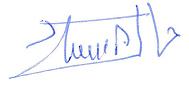 